Publicado en Zaragoza el 16/07/2024 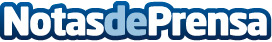 Aluvidal marca la pauta en decoración de interiores con aluminio para la primavera-veranoLa empresa de Zaragoza lidera las tendencias de diseño interior con aluminio para los próximos meses, destacando paneles decorativos y ventanas innovadorasDatos de contacto:María VidalAluvidal976 16 58 92Nota de prensa publicada en: https://www.notasdeprensa.es/aluvidal-marca-la-pauta-en-decoracion-de Categorias: Interiorismo Aragón Hogar Construcción y Materiales http://www.notasdeprensa.es